                                                                                                                                                                         Утверждаю: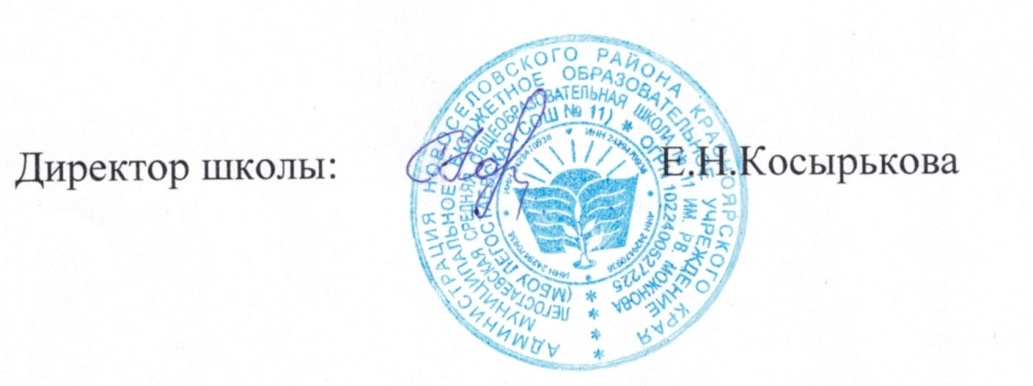 От 1.03.2018гПлан развития Службы Школьной Медиации (СШМ)Этап развитияМероприятияСрокиОжидаемые результаты1этап 1.Организация и проведение ознакомительной беседы по школьной медиации для педагогов, учеников, родителей.  2.Организация и проведение семинара по школьной медиации для педагогического коллектива.3.Проведение родительских собраний с целью ознакомления предполагаемой деятельности службы школьной медиации.Март 2018гМарт 2018гМарт 2018гФормирование мотивационной готовности педагогов и администрации школы к овладению навыками медиативного  подхода.Ознакомление родительской общественности с принципами медиативного подхода в образовании и воспитании.Диагностика среды образовательной организацииОбучение куратора службы школьной медиации и педагогов по программе  «школьная медиация».Разработка и согласование Положения о службе школьной медиации.Разработка системы оценивания эффективности реализации проекта.Апрель 2018гСентябрь 2018гОктябрь 2018гОктябрь 2018гМониторинг и анализ школьной ситуации в области воспитания, реагирования на конфликты, взаимопонимание в подростковой среде.Подготовка кадрового и нормативно -правового обеспечения развития СШМ. 5. Организация информационных и просветительских мероприятий для родителей и учащихся образовательной организации6. Первичная оценка эффективности деятельности службы школьной медиацииВ течение годаДекабрь 2018гФормирование мотивации к участию в работе СШМАнализ деятельности2 этапФормирование «группы равных» из учащихся  по двум возрастным группам: 7 -10 классыОбучение методу школьной медиации учащихся и подготовка «группы равных»Обучение куратора службы и  ответственного педагога по программе «медиатор»Проведение медиаторами цикла семинаров-тренингов для родителей, проявивших интерес к работе службы школьной медиации     5. Оценка эффективности деятельности службы школьной медиацииОктябрь 2018гВ течение годаСентябрь-октябрь 2018гМай 2019гФормирование мотивации к участию в работе службы школьной медиацииКадровое обеспечение реализации проектаАнализ деятельности по реализации проекта в соответствии с поставленными задачами3 этапРазработка методических рекомендаций по работе службы школьной медиации       2. Публикация статей в школьной газете      3. Выступление на общешкольном родительском собрании с презентацией по  результатам проектаВ течение годаМай 2019гАнализ деятельности по реализации проекта в соответствии с поставленными задачами